СОВЕТ ДЕПУТАТОВ муниципального образования БУРУНЧИНСКИЙ сельсовет Саракташского района оренбургской областичетвертый созывР Е Ш Е Н И ЕДвадцать первого заседания Совета депутатов Бурунчинского сельсовета Саракташского района Оренбургской области четвертого созыва28.03.2023                              с. Бурунча                                                   №94О внесении изменений в Правила о благоустройстве территории муниципального образования Бурунчинский сельсоветВ соответствии с пунктом 4 статьи 7 Федерального закона от 06.10.2003 № 131-ФЗ «Об общих принципах организации местного самоуправления в Российской Федерации», руководствуясь Уставом муниципального образования Бурунчинский сельсовет Саракташского района Оренбургской области Совет депутатов Бурунчинского сельсоветаР Е Ш И Л :1.Внести в Правила о благоустройстве территории муниципального образования Бурунчинский сельсовет, утвержденные решением Совета депутатов Бурунчинского сельсовета Саракташского района Оренбургской области от 15.07.2011 г.№ 30, с изменениями, внесёнными решениями Совета депутатов Бурунчинского сельсовета Саракташского района Оренбургской области от 29.06.2018 № 110, от 13.06.2019 № 157,(далее – Правила) следующие изменения:1.1. Абзац 2 пункта 2.22.1. Правил изложитьв следующей редакции:«Согласование технической документации производится с собственником дороги, администрацией,  коммунальными и инженерными службами».1.2.Пункт 2.22.8.Правил изложить в следующей редакции:«2.22.8. Частичное или полное закрытие движения на улицах, тротуарах для производства земляных работ производится решением органа местного самоуправления с уведомлением ОГИБДД ОМВД России по Саракташскому району».1.3. Пункт 2.22.9.Правил изложить в следующей редакции:«2.22.9. При выполнении кратковременных работ на дорогах (осмотр и очистка колодцев, ямочный ремонт и уборка проезжей части, ремонт наружного освещения и т.д.), не требующих производства вскрышных работ, согласование производства работ не требуется».1.4. Абзац 2 пункта 2.22.23. Правил изложить в следующей редакции:« - производство земляных работ на дорогах без согласования с собственником дороги и отсутствия уведомления ОГИБДД ОМВД России по Саракташскому району Оренбургской области;».2. Настоящее решение вступает в силу со дня его обнародования и подлежит размещению на официальном сайте муниципального образования Бурунчинский сельсовет Саракташского района Оренбургской области.3. Контроль за исполнением настоящего решения возложить на Логинова А.Н.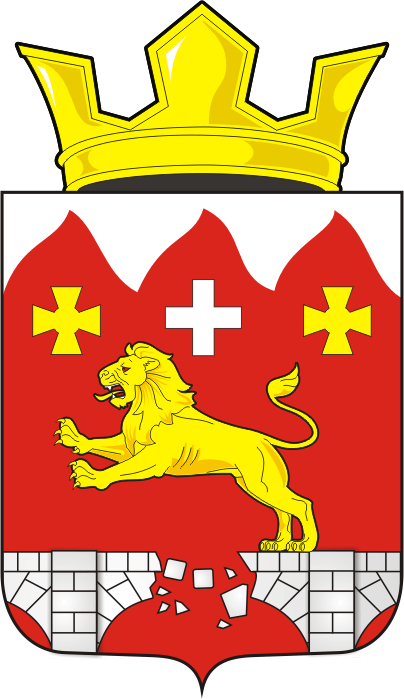 Председатель Совета депутатов сельсоветаПредседатель Совета депутатов сельсоветаГлава муниципального образования___________           ___________           ________   А.Н. ЛогиновРазослано:депутатам, постоянной комиссии, прокуратуре района, финансовому отделу администрации Саракташского района, Межрайонной инспекции Федеральной налоговой службы № 7 по Оренбургской области, официальный сайт сельсовета, места для обнародования НПА, в делодепутатам, постоянной комиссии, прокуратуре района, финансовому отделу администрации Саракташского района, Межрайонной инспекции Федеральной налоговой службы № 7 по Оренбургской области, официальный сайт сельсовета, места для обнародования НПА, в делодепутатам, постоянной комиссии, прокуратуре района, финансовому отделу администрации Саракташского района, Межрайонной инспекции Федеральной налоговой службы № 7 по Оренбургской области, официальный сайт сельсовета, места для обнародования НПА, в делодепутатам, постоянной комиссии, прокуратуре района, финансовому отделу администрации Саракташского района, Межрайонной инспекции Федеральной налоговой службы № 7 по Оренбургской области, официальный сайт сельсовета, места для обнародования НПА, в дело